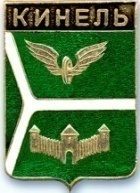 ДУМА ГОРОДСКОГО ОКРУГА КИНЕЛЬ САМАРСКОЙ ОБЛАСТИ  РЕШЕНИЕРассмотрев предложенные изменения в бюджет городского округа Кинель Самарской области на 2017 год и на плановый период 2018 и 2019 годов, Дума городского округа Кинель Самарской областиРЕШИЛА:Внести в решение Думы городского округа Кинель  Самарской области от 15.12.2016 г. № 214 «О бюджете городского округа Кинель на 2017 год и на плановый период 2018 и 2019 годов» (в редакциях  от 26.01.2017г., от 16.02.2017г., от 30.03.2017г.) следующие изменения:В пункте 1:в абзаце втором сумму «717647» заменить суммой «784097»;     в абзаце третьем сумму «726917» заменить суммой «793367».2)  В пункте 5 сумму «7761» заменить суммой «7705».3)В пункте 6 сумму «297162» заменить суммой «321612».         4) В пункте 7 сумму «297162» заменить суммой «312612», сумму «214656» заменить суммой  «239106».5) В приложении 1 «Перечень главных администраторов доходов бюджета городского  округа »:         после строки  «Плата за установку и эксплуатацию рекламных конструкций» (код главного администратора «705»,  код дохода «1 17 05040 04 0002 180»)   добавить строку «Министерство сельского хозяйства и продовольствия Самарской области»    (код главного администратора «707»),          добавить строку «Прочие поступления от денежных взысканий (штрафов) и иных сумм в возмещение ущерба, зачисляемые в бюджеты городских округов»    (код главного администратора «707»  код дохода      «1 16 90040 04 3000 140»).6) Приложение 4 «Ведомственная структура расходов бюджета городского округа Кинель Самарской области на 2017 год» изложить в новой редакции согласно приложению 1 к настоящему решению.         7) Приложение 6 «Распределение бюджетных ассигнований по разделам, подразделам, целевым статьям (муниципальным программам городского округа и непрограммным направлениям деятельности), группам и подгруппам видов расходов классификации  расходов бюджета городского округа Кинель Самарской области на 2017 год» изложить в новой редакции согласно приложению 2 к настоящему решению.          8) Приложение 8 «Источники внутреннего финансирования дефицита  бюджета городского округа Кинель  Самарской области на 2017 год» изложить в новой редакции согласно приложению 3 к настоящему решению.         9) В приложении 11 «Программа (прогнозный план) приватизации муниципального имущества на 2017 год»:     - дополнить строкой «»-в строке таблицы «Итого» сумму «92861» заменить суммой «113839».2. Официально опубликовать настоящее решение путем размещения на официальном сайте администрации городского округа Кинель Самарской области в информационно-телекоммуникационной сети «Интернет» (Кинельгород.рф) в подразделе «Официальное опубликование» раздела «Информация» и опубликовать в газетах «Кинельская жизнь» или «Неделя Кинеля».3. Настоящее решение вступает в силу на следующий день после дня его официального опубликования.Председатель Думы городского округаКинель Самарской области                                                             А.М.ПетровГлава городского округа КинельСамарской области    			                                                В.А.Чихирев. Кинель, ул. Мира, д. 42а. Кинель, ул. Мира, д. 42а. Кинель, ул. Мира, д. 42а. Кинель, ул. Мира, д. 42а. Кинель, ул. Мира, д. 42а. Кинель, ул. Мира, д. 42а. Кинель, ул. Мира, д. 42аТел. 2-19-60, 2-18-80Тел. 2-19-60, 2-18-80Тел. 2-19-60, 2-18-80«19»апреля2017г.г.№248О внесении изменений в решение Думы городского округа Кинель Самарской области от 15.12.2016 г. № 214 «О бюджете городского округа Кинель Самарской области  на 2017 год и на плановый период 2018 и 2019 годов» (в редакциях от 26.01.2017г.,от 16.02.2017г., от 30.03.2017г.)35.разработка проектно-сметной документации на обеспечение  коммунальной инфраструктурой земельного участка в городском округе Кинель, юго-восточная часть. Первый этап: строительство подземной и надземной части газопровода высокого давления для газоснабжения «квартала малоэтажной застройки в юго-восточной части г.о. Кинель»  от АГРС-31 со строительством ШГРП № 1; ШГРП № 2; ШГРП № 3 (назначение: сооружение топливной промышленности)Самарская область, г. Кинель, юго-восточная часть-Земельный участок площадью 917 кв.м., с кадастровым номером 63:03:0000000:1633Нет данных20 9782 квартал2017 г.Публичное предложение